ABRIL, MAYO, JUNIO 2015 EN EL CCXVLa Secretaría de Cultura del Gobierno del Distrito Federal
a través del Centro Cultural Xavier VillaurrutiaLiteraturaAbrilSaúl Ibargoyen Lectura de poesía a cargo del grupo juntaversos.VIERNES 24 DE ABRIL / 18:30 HORAS / TEATRO ULISESENTRADA LIBRE / ¡CUPO LIMITADO!=============================================================  Día del LibroPRESENTACIÓN DE FANZINEA Cargo de Augusto QuevedoJUEVES 23 DE ABRIL/ 17 HORAS / GLORIETA DEL METRO INSURGENTESENTRADA LIBRE / ¡CUPO LIMITADO!==========================================================================Conferencias y Lectura en Voz AltaA CARGO DE MARCELA CARRILLOLA VISIBILIDAD DEL AMORConcierto de lectura en voz altaENTRADA LIBRE / ¡CUPO LIMITADO!JUEVES 23 DE ABRIL/ 18 HORAS / GLORIETA DEL METRO INSURGENTESENTRADA LIBRE / ¡CUPO LIMITADO!==========================================================================Presentación del LibroEL ARTE DE LA LECTURA EN VOZ ALTA O LA ANTIGUÍA PARA CONTAR HISTORIASJUEVES 23 DE ABRIL / 19:00 HORAS ENTRADA LIBRE / ¡CUPO LIMITADO!==========================================================================  Conferencias y Lectura en Voz AltaA CARGO DE MARCELA CARRILLODÍA DEL NIÑOLectura de cuentos para niños en voz altaENTRADA LIBRE / ¡CUPO LIMITADO!JUEVES 30 DE ABRIL/ 18 HORAS / GLORIETA DEL METRO INSURGENTESENTRADA LIBRE / ¡CUPO LIMITADO!==============================================================================MayoEL FANZINEA Cargo de Adrián Díaz Jiménez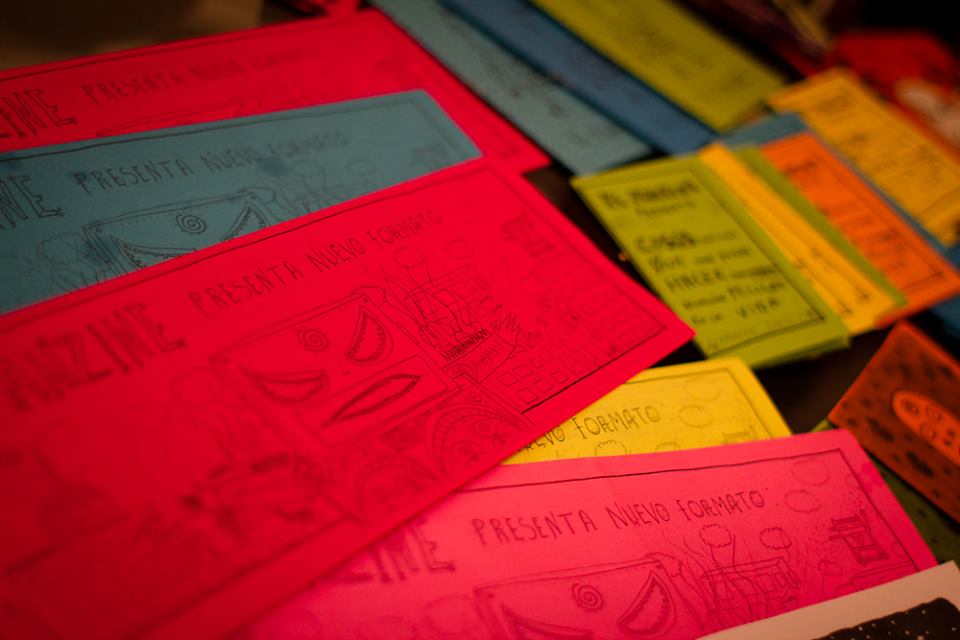 El fanzine, es un atisbo a la curiosidad creativa del lector, cada página. Contiene ideas diferentes, pequeñas narrativas interpretativas, ya sean visuales o con texto, el fanzine siempre ha sido la voz de mentes inquietas y de pequeños mundos en desarrollo.JUEVES 7 DE MAYO/ 18 HORAS / GLORIETA DEL METRO INSURGENTESENTRADA LIBRE / ¡CUPO LIMITADO!==========================================================================Conferencias y Lectura en Voz AltaA CARGO DE MARCELA CARRILLOEn el marco del Día de la Lucha contra la Homofobia en la Ciudad de México (17 de mayo)ARCOIRISLiteratura infantil, poesía y narrativa en conmemoración del día 17 de mayo Día de la Lucha contra la Homofobia.ENTRADA LIBRE / ¡CUPO LIMITADO!JUEVES 21 DE MAYO/ 18 HORAS / GLORIETA DEL METRO INSURGENTESENTRADA LIBRE / ¡CUPO LIMITADO!=========================================Conferencias y Lectura en Voz AltaA CARGO DE MARCELA CARRILLONARRACIÓN ORALCuentos y novelas de varios autoresENTRADA LIBRE / ¡CUPO LIMITADO!JUEVES 28 DE MAYO/ 18 HORAS / GLORIETA DEL METRO INSURGENTESENTRADA LIBRE / ¡CUPO LIMITADO!========================================ConferenciaEL MICRORRELATO PARA LA DIFUSIÓN DE LA LECTURAA cargo de CHRISTIAN ESTÉVEZLectura en voz alta de microrrelatosJUEVES 28 DE MAYO / 19:00 HORAS ENTRADA LIBRE / ¡CUPO LIMITADO!==============================================================================JunioPrimer Programa Radio Lectora y Booktube Utopía.  Presenta:¿LECTURA POR PLACER O POR LIBERTAD?A cargo de CHRISTIAN ESTÉVEZReseñas literarias y recomendaciones de libros.JUEVES 25 DE JUNIO / 19:00 HORAS ENTRADA LIBRE / ¡CUPO LIMITADO!